«Դե անիմացրու՛»Մրցույթի կանոնակարգը՝Ավ. Իսահակյանի տուն թանգարանը` Նաիրի համընկերության նաև «Այ Իքս-Թեք» ՍՊԸ-ի,  «Անտարես» հոլդինգի և «Էդիթ Պրինտ» հրատարակչության աջակցությամբ  հայտարարում է  «Դե անիմացրու՛» ամենամյա  համակարգչային անիմացիոն մրցույթ-փառատոնը:Մրցույթի մասնակիցները պետք է համակարգչային անիմացիոն ծրագրերի միջոցով պատրաստեն անիմացիոն տեսահոլովակներ՝ Ավ. Իսահակյանի հետևյալ 5 ստեղծագործություններից որևէ մեկի մոտիվներով՝«Նուկիմ քաղաքի խելոքները»«Աղա Նազար»«Արևի մոտ»«Եղնիկը»«Լիլիթ»Մրցույթին կարող են մասնակցել 12-16 տարեկան աշակերտները։
Անիմացիոն տեսահոլովակի նվազագույն  տևողությունը պետք է լինի 20 վայրկյանից ոչ պակաս:Անիմացիոն տեսահոլովակներն ընդունվում են առանց համակարգչային ծրագրերի սահմանափակման՝ և՛ անհատական, և՛ խմբային աշխատանքներով։ Տեսահոլովակի պարտադիր ձևաչափերն են՝ ․avi, ․mp4 ։Հուշող ծրագրերի անվանումներ՝«Աղուէս»Tupi.comMoovly.comAnimaker.comOsalt.comFreemaker.comՄրցույթի ժամանակացույցը՝Մրցույթը մեկնարկում է 2018թ.մայիսի 20-ին և կավարտվի սեպտեմբերի 20-ին:
Մրցույթի հաղթողների համար նախատեսված են մրցանակներ: Կլինեն նաև անակնկալ նվերներ:Հաղթողների անունները կհայտարարվեն հոկտեմբեր ամսին կայանալիք մրցանակաբաշխությանը, որի մասին հստակ ինֆորմացիա կտրամադրվի առաջիկայում:Մրցույթը նվիրվում է Ավ. Իսահակյանի տուն-թանգարանի հիմնադրման 60-ամյակին: Անունները նաև կհրապարակվեն ֆեյսբուքյան էջում:Մրցույթի հանձնաժողովըՀաղթողին կընտրի մրցույթի հանձնաժողովը՝ կազմված Ավ. Իսահակյանի տուն թանգարանի, «Այ Իքս-Թեք» ՍՊԸ-ի և Նաիրի համընկերության  ներկայացուցիչներից:
Հանձնաժողովին իրավունք է վերապահվում որոշում կայացնել լրացուցիչ մրցանակ/մրցանակներ շնորհելու մասին՝ հանդես գալով լրացուցիչ հայտարարությամբ:Մասնակիցներին ներկայացվող պահանջներըՄասնակիցները պետք է երաշխավորեն, որ հանդիսանում են ներկայացված անիմացիոն տեսահոլովակների իրական հեղինակները: Մասնակիցներն իրավունք չունեն հրապարակելու մրցույթին ներկայացված աշխատանքները՝ նախքան մրցանակաբաշխությունը:Մրցանակ շահած աշխատանքների հեղինակները կարող են հրապարակել իրենց գործերը Ավ. Իսահակյանի տուն-թանգարանի համաձայնությամբ։Մրցույթի մրցանակային անվանակարգերըԼավագույն աշխատանքԼավագույն տեխնիկաԼավագույն դիզայենԼավագույն ստեղծարարությունԼավագույն անիմացիաՄրցույթի հրապարակայնությունըԼավագույն անիմացիոն տեսահոլովակները հրապարակվելու են isahakyanmuseum.am կայքում:Մրցույթի ընթացքին հետևելու համար մասնակիցները պետք է բաժանորդագրվեն Ավ.Իսահակյանի տուն-թանգարանի Facebook-յան էջին։Աշխատանքները պետք է ուղարկել deanimacru@gmail.com հասցեին՝ վերնագրի տողում (Subject) նշելով «Դե անիմացրու» արտահայտությունը: Կից պետք է ուղարկել նաև մասնակցի անուն, ազգանունը դպրոցը և բնակության վայրը: 
«Դե անիմացրո՛ւ» մրցույթի կազմակերպչական թիմը հաջողություն է մաղթում բոլոր մասնակիցներին: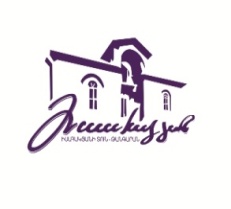 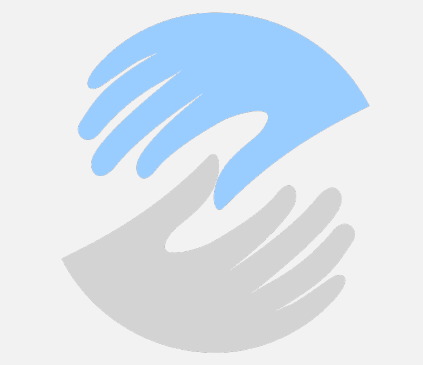 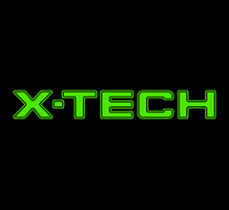 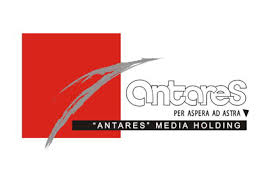 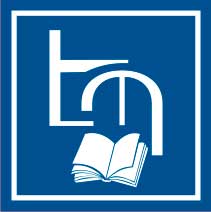 